Recognition in Delivering Value-based HealthcareThe RecognitionValue-based healthcare is gaining solid traction in Canada and globally, as health systems seek to improve delivery of highly integrated care. Value-based healthcare is about creating value for patients throughout the full cycle of care and aims to maximize health outcomes per dollar spent which is referred to as patient value. Aligning with a value-based approach means reforming an entrenched system in which payments are made for volumes of service to a new approach where payment is tied to value and quality. Value based healthcare is best expressed through the following formula:Health outcomesPatient Value = ------------------------                  CostThis recognition aims to increase the profile and understanding of value-based healthcare by honouring an organization, or team, that is deliberate in changing the way that care is delivered, resulting in improved patient outcomes. This means that patients are being optimally cared for at the right time, in the right setting and at the right cost. The Canadian College of Health Leaders recognizes that different healthcare sectors use different terminology to describe the individuals they serve. While the term “patient” is used in this document, it is considered an all-inclusive concept that includes clients from all health care sectors.Given that value-based healthcare is in its early stages in Canada, nominated teams or organizations may have limited experience to reference regarding their new initiatives based on the patient value created. As such, this recognition will evaluate:the organization/team’s approach to value-based healthcare;the patient-centered outcomes captured; cost to the fullest extent it can be captured for the patient journey in the initiative; andmost importantly, the patient-reported outcomes including how their care and experience has improved under this model of care.The selected organization or team will receive an etched glass trophy. Should the future permit us to return to an in-person event, one representative of the winning organization will also receive paid travel and accommodations to attend the College’s Honouring Health Leadership event, and a complimentary registration to the CCHL National Conference. A $2,500 grant will be donated to the selected organization, or team, for an educational leadership event supporting the translation of value-based healthcare leading practices within the organization.EligibilityTeams and organizations operating in Canada are eligible to apply. Teams that have collaborated on the initiative can exist within one single organization, or within a health system.  The successful nominee will embrace the concept of value-based healthcare with a focus on partner and patient engagement. Moreover, they will measure patient relevant outcomes and will use these outcomes to inform improvements to care. The successful nominee will strive to create value for patients, moving beyond effectiveness, determined to create efficiency in care. Their approach to care will be inclusive of patients, be driven by the care team in a collaborative manner with other partners under a focus of continuous learning and improvement. NominationsNominations must be made by a member of the College and be submitted by February 1, 2024. To prepare a nomination, please use the attached nomination template. Nominations must be submitted as one PDF file via the team and organization award online form and include the following:The completed nomination form (to be completed online).The completed report template; anda letter of support from the chief executive officer, or C-level designate, who is a member of the College.Please note that appendices are not accepted.Nomination TemplateNominee (team / organization(s)):Nominator name: Report (Limit: 2,500 words. Please respect the word count limit. The College reserves the right to disqualify nominations that exceed the word count.)Please complete the sections below.Approach to value-based healthcare (30 POINTS)Describe the initiative that is being nominated and how it embraces value-based healthcare including the ability to influence the approach to value-based healthcare Canada-wide. Describe how the patient and family voice was included in the delivery of care. How did your team use patient engagement as a tool to continuously improve care?What changes were made, or innovative tools developed, to better engage the patient?Outcomes (20 POINTS)Describe how care was delivered differently as a result of the value-based approach. How has this new approach impacted patient-centered outcomes? Include degrees of implementation and spread.Outline the various patient-centered outcomes that the initiative measured including data from beginning of the initiative to projection of achievement. What did the team learn from these outcomes and how were the outcomes used to inform continuous improvements to care?Was patient value achieved with the initiative?Cost (20 POINTS)How was cost captured to reflect the care along the patient journey in the initiative?Were there any costing gaps in the patient journey that they were unable to capture? Provide cost implementation of the initiative to the system.Describe the collaborative approach used in the initiative to ensure that patients were treated at the right time, in the right setting, and at the right cost?Future Expectations/ Implication (30 POINTS)What further improvements to care was undertaken as a result of the above initiatives?In regards to the patient-reported outcomes, describe how their care and experience has improved under this model of care.Recognition made possible by a grant from: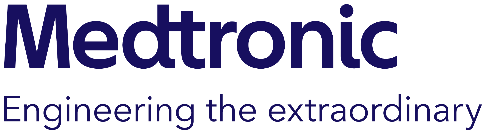 